Privacyverklaring ZPC Bubble 2018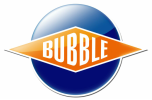 Dit is de privacyverklaring van Zwem- en Poloclub “Bubble” gevestigd te Veendam, ingeschreven in het handelsregister van de Kamer van Koophandel onder nummer 40037359, hierna te noemen: ZPC Bubble.Bewust of onbewust deel je persoonsgegevens met ons. Wij vinden het van belang dat zorgvuldig wordt omgegaan met je persoonsgegevens. Daarom hebben wij in deze privacyverklaring  voor je uiteengezet hoe wij met jouw persoonsgegevens omgaan en welke rechten je hebt. Heb je vragen naar aanleiding van het lezen van deze verklaring, stel je vraag dan gerust per e-mail aan: secretaris@zpcbubble.nlIn onderstaande tabel kunt je snel en eenvoudig terugvinden met welk doel we welkepersoonsgegevens van je verzamelen, hoelang wij deze bewaren en wie deze persoonsgegevens eventueel van ons ontvangen.Verstrekking van persoonsgegevens aan derdenZonder je toestemming verstrekt ZPC Bubble jouw persoonsgegevens alleen aan derden als dit noodzakelijk is voor de uitvoering van de Overeenkomst die ZPC Bubble met je heeft, tenzij ZPC Bubble wettelijk verplicht is om je persoonsgegevens te verstrekken aan deze derden. In de tabel in het begin van de privacyverklaring tref je een overzicht aan van de situaties waarin persoonsgegevens aan derden worden verstrekt.Inzage, correctie en verwijdering van persoonsgegevensJe hebt het recht ZPC Bubble te verzoeken om inzage in je persoonsgegevens (tenzij ZPC Bubble op grond van de Algemene Verordening Gegevensbescherming (AVG) niet gehouden is deze inzage te verschaffen) en om jouw gegevens te laten aanvullen, verwijderen of af te schermen. Je dient je bij een dergelijk verzoek te identificeren. Indien je wenst dat jouw gegevens verwijderd worden, zal ZPC Bubble deze verwijdering doorgeven aan alle andere organisaties die de betreffende gegevens van ZPC Bubble hebben ontvangen.Beveiliging persoonsgegevensZPC Bubble treft passende maatregelen om jouw persoonsgegevens te beveiligen tegen verlies, ongeautoriseerde toegang, publicatie en onrechtmatige verwerking. Zo zorgen wij dat alleen de noodzakelijke personen toegang hebben tot alleen de noodzakelijke gegevens van je, dat de toegang tot de persoonsgegevens afgeschermd is en dat onze veiligheidsmaatregelen regelmatig gecontroleerd worden. MinderjarigenIndien jij je als minderjarige wenst te registreren dien je hiertoe expliciete toestemming van je ouder of voogd te vragen.Wijziging van het privacy beleidZPC Bubble past haar privacybeleid van tijd tot tijd aan om deze up-to-date te houden. Op de websites zal steeds de meest recente versie van ons privacyverklaring worden opgenomen. ZPC Bubble raadt je dan ook aan de privacyverklaring regelmatig te raadplegen. Bij belangrijke wijzigingen zal ZPC Bubble er alles aan doen je per e-mail en via de websites te informeren.ContactgegevensIndien je vragen hebt over de verwerking van jouw persoonsgegevens of ZPC Bubble wilt verzoeken tot inzage, correctie en/of verwijdering van jouw persoonsgegevens, kan je contact opnemen via: ledenadministratie@zpcbubble.nlKlacht over de verwerking van uw PersoonsgegevensNatuurlijk helpen wij je ook graag verder als je een klacht hebt over de verwerking van jouwpersoonsgegevens. Op grond van de AVG heb je bovendien het recht om een klacht in te dienen bij de Autoriteit Persoonsgegevens over onze verwerkingen van jouw persoonsgegevens. Je kunt hiervoor contact opnemen met de Autoriteit Persoonsgegevens.DoelWelkepersoonsgegevensGrondslagBewaartermijnOntvangers(derden)AanmeldenlidmaatschapZPC Bubble/KNZB en uitvoeringOvereenkomst(lidmaatschap)VoornaamAchternaamAdresGeboortedatumGeslachtTelefoonnummerE-mail adresStartnummerNaam vorigeverenigingNaam ouder/voogd(bij minderjarige)RekeninggegevensUitvoeringvan deovereenkomstGedurende delooptijd van deovereenkomst en tot2 jaar daarna, daarnaalleen in definanciëleadministratie voor 7jaar.onlineadministratie(Sportlink)• KNZBAanmeldenlidmaatschapkaderledenAls bovenstaandeSportgerelateerdecursussen/diploma’sVOGUitvoeringvan deovereenkomstGedurende delooptijd van deovereenkomst en tot2 jaar daarna, daarnaalleen in definanciëleadministratie voor 7jaar.onlineadministratie(Sportlink)• KNZBAanmelden vrijwilligers(geen lid zijnde)VoornaamAchternaamWoonplaatsTelefoonnummerE-mail adresToestemmingNa afmelden alsvrijwilliger zullen allegegevens z.s.m.verwijderd worden.onlineadministratie(Sportlink)